Meeting AgendaQuality MattersQM Connect – Depart on Saturday 10/26 or Sunday 10/27, Return Wednesday 10/30QM Training – Facilitating F2F APPQMR begins Nov 7 – Nov 30 (3 spots left as of 10/11)QM Bartering Pilot – FSW and Lake Sumter State CollegeFLVC Update – Policy changes and accreditation“Regular and Substantive Interaction” definedStudent Identity VerificationOnline Teaching Certification (guest Rebecca Yost)SACSCOC requirements: http://www.sacscoc.org/pdf/DistanceCorrespondenceEducation.pdfeLearning Coordinator’s recommendationDEV 101 Progress ReportFuture Meeting ScheduleNext meeting Friday, 11/15/19 following ATC 3:15-4:15pmeLearning Coordinators’ Meeting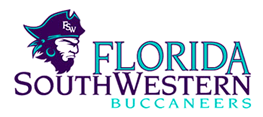 Rozalind JesterMonthly MeetingDate:9/20/2019Location:AA-168Time:3pm – 4pm